МасленицаМасленица – самый удалой весенний праздник с угощением и весельем, катанием на санях и играми-потехами. Народ гулял целую неделю: с понедельника до воскресенья. Каждый день имел своё название: понедельник – встреча, вторник – заигрыши, среда – лакомка, четверг – разгуляй, пятница – тещины вечерки, суббота – золовкины посиделки, воскресенье – развеселая Масленица (или прощеное воскресенье).
Праздник Масленицы был связан с культом нарождающегося солнца. Отсюда и традиционные блины – главное угощение на празднике. Круглые, горячие, золотистые, они представляют собой миниатюрные изображения. Дети старше подготовительной группы было проведено рисование на тему Масленица, где узнавали о традициях Масленицы - как она проводилась и что делали в течение недели, дети нарисовали солнечные блины.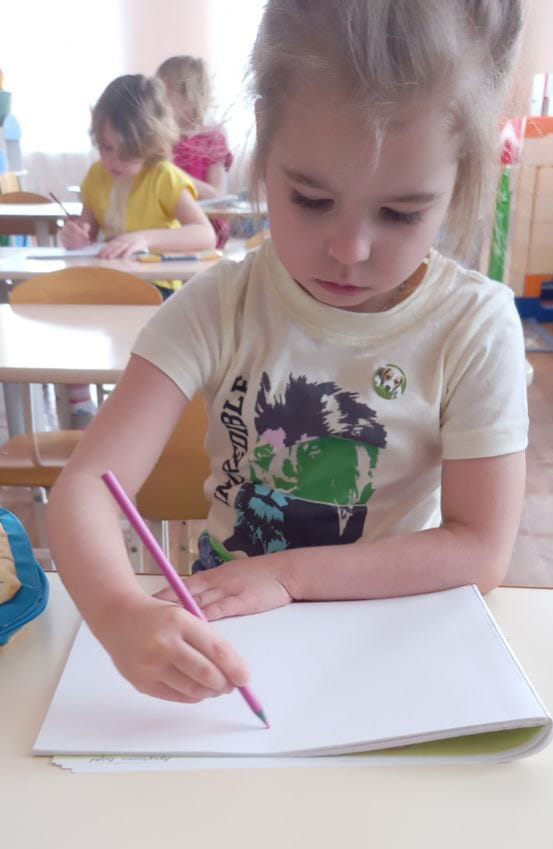 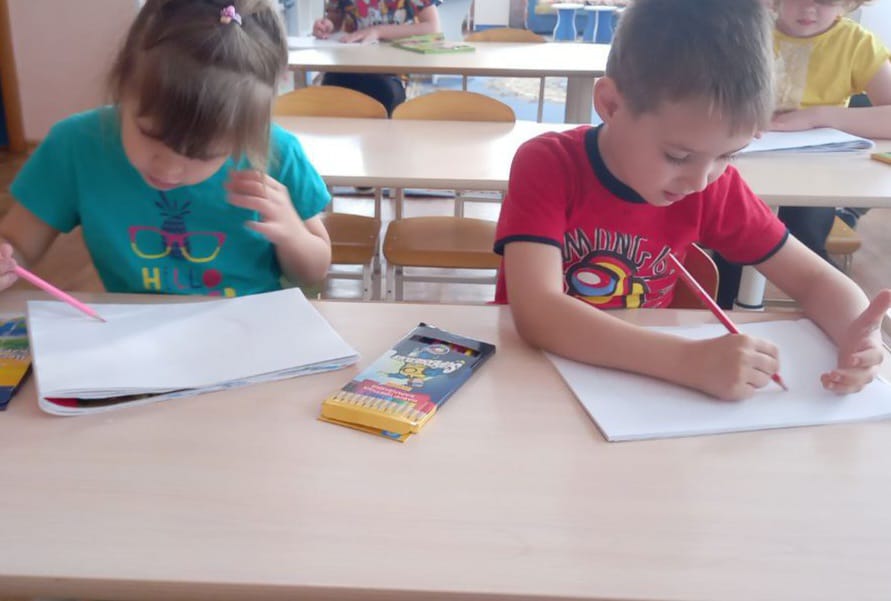 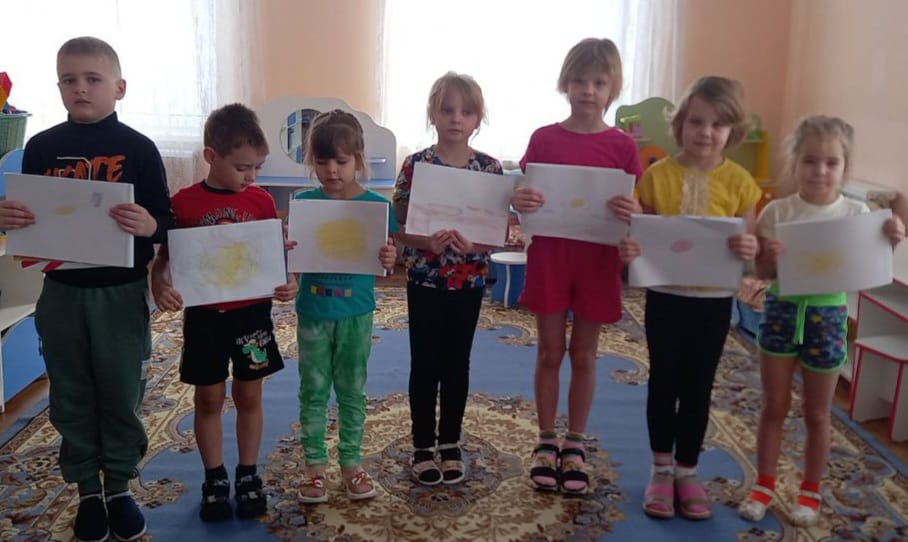 